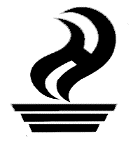 8th DIWANG: SAGISAG KULTURA NG FILIPINAS COMPETITIONPhilippine Cultural Education Program (PCEP)National Commission for Culture and the Arts (NCCA)#633 NCCA Building, Gen. Luna Street Intramuros, Maniladiwangsagisagkultura@gmail.comFORMTo the best of my/our knowledge, all statements herein are true and correct._______________________________						____________________________ NAME AND SIGNATURE						                DATEAnimated Bahay Kubo Music Video ContestAnimated Bahay Kubo Music Video ContestAnimated Bahay Kubo Music Video ContestContestant Name or Official Representative for Group:Contestant Name or Official Representative for Group:Contestant Name or Official Representative for Group:Gender:Age:Birthday: (MM/DD/YY)Address:Address:Address:Name of School or Institutional Affiliation:Name of School or Institutional Affiliation:Name of School or Institutional Affiliation:Group Members with position (if applicable):Group Members with position (if applicable):Group Members with position (if applicable):Contact Details:Mobile Number: ____________________ (Globe/TM)  ______________________ (Smart/TNT/Sun) Email Address: _________________________________________________________________________________________________Alternate Email Address: _____________________________________________________________________________________Contact Details:Mobile Number: ____________________ (Globe/TM)  ______________________ (Smart/TNT/Sun) Email Address: _________________________________________________________________________________________________Alternate Email Address: _____________________________________________________________________________________Contact Details:Mobile Number: ____________________ (Globe/TM)  ______________________ (Smart/TNT/Sun) Email Address: _________________________________________________________________________________________________Alternate Email Address: _____________________________________________________________________________________Entry sent via (Google Drive, Wetransfer, Dropbox)?Entry sent via (Google Drive, Wetransfer, Dropbox)?Entry sent via (Google Drive, Wetransfer, Dropbox)?